Назив наручиоца: МИНИСТАРСТВО ЗА ЈАВНА УЛАГАЊААдреса: НЕМАЊИНА БР. 11, БЕОГРАД, 11000Врста поступка јавне набавке: Отворени поступакВрста предмета набавке: УслугеНазив предмета набавке: Шпедитерске услугеГлавна ЦПВ ознака: 63523000Подаци о партијамаОвај предмет набавке није обликован у партије.Главно место извршења: БеоградКритеријум за доделу уговора на основу: ЦенеТрајање уговора: почетак:  Овај уговор ступа на снагу даном потписивања од стране обе уговорне стране., завршетак:  Овај уговор се закључује до коначне реализације уговорених обавеза, а најдуже до годину дана од дана ступања на снагу.Документација о набавци је доступна уз бесплатан, неограничен и несметан директан приступ na **https://jnportal.ujn.gov.rs/**Понуде или пријаве морају се поднети електронски на: **https://jnportal.ujn.gov.rs/**Рок за подношење понуда или пријава: 27.12.2022. 12:00:00Отварање понудаДатум и време: 27.12.2022. 12:00:00Место: Отварање понуда одржаће се у просторијама Наручиоца, Министарства за јавна улагања, на адреси: Ул. Крунска бр. 58, Београд Подаци о поступку отварања понуда Отварање понуда је јавно и може присуствовати свако заинтересовано лице.У поступку отварања понуда активно могу да учествују само овлашћени представници понуђача. Пре почетка поступка јавног отварања понуда овлашћени представници понуђача, који ће учествовати у поступку отварања понуда, дужни су да наручиоцу предају оверено овлашћење на меморандуму Понуђача, на основу кога ће доказати овлашћење за активно учешће у поступку отварања понуда.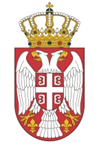 Република СрбијаМИНИСТАРСТВО ЗА ЈАВНА УЛАГАЊАНемањина 11, БеоградОбјављујеЈавни позив